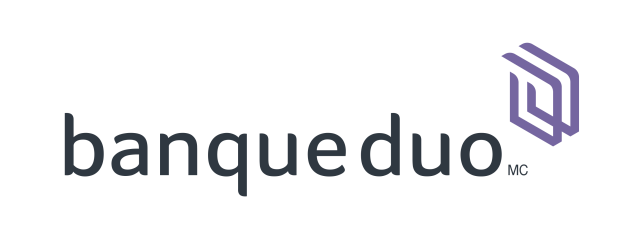 Banque Duo du CanadaDivulgations du 3e pilier de Bâle IIIEn date du 31 décembre 2019TABLE DES MATIÈRESAPERÇU DU DOCUMENT	3ENTITÉ DE LA DÉCLARATION	3GESTION DES RISQUES FINANCIERS	3Cadre de travail pour la gestion des risques	3Risque de crédit	4Risque de marché	4Risque lié aux actions	4Risque de taux d’intérêt	5Risque de liquidité	5Risques opérationnel	5GESTION DES CAPITAUX	5Situation du capital réglementaire	6ANNEXE A	7COMMUNICATION D’INFORMATIONS COMMUNES BÂLE III	7ANNEXE B : Risque de crédit	9DÉCLARATIONS GÉNÉRALES ET QUANTITATIVES	9ALLOCATION POUR PERTES SUR CRÉANCE	11DÉLCARATION AU SUJET DES PORTEFEUILLES EN VERTU DE L’APPROCHE NORMALISÉE	12DÉCLARATIONS AU SUJET DES PORTEFEUILLES EN VERTU DE L'APPROCHE DE NOTATION INTERNE (NI)	12LIMITATION DES RISQUES DE CRÉDIT	12DÉCLARATIONS GÉNÉRALES AU SUJET DE L’EXPOSITION AU RISQUE DE CRÉDIT DES CONTREPARTIES	12SÉCURISATION : DÉCLARATIONS AU SUJET DE L’APPROCHE NORMALISÉE	13ANNEXE C : RISQUE DE TAUX D’INTÉRÊT	15ANNEXE D : RÉMUNÉRATION	16APERÇU DU DOCUMENT Ce document contient les divulgations au titre du 3e pilier de La Banque Duo du Canada (la « Banque ») en date du mardi, décembre 31, 2019, conformément aux exigences en matière de divulgation du 3e pilier du BSIF.  Ce rapport n'a pas fait l'objet d'une vérification et les valeurs sont exprimées en millions de dollars canadiens, à moins qu’il soit précisé autrement. ENTITÉ DE LA DÉCLARATION La Banque est située au Canada et a été incorporée en tant que banque à charte canadienne de l’Annexe II, en vertu de la Loi sur les banques, le 24 juillet 2009.  La Banque a reçu une autorisation d'entrer sur le marché et d'exercer ses activités commerciales le 1er juin 2010 et à cette époque, a lancé la carte de Récompenses MasterCard. L'adresse du siège social de La Banque est le : 1940 West Credit Ave, Mississauga, Ontario, L5N 5N1.  Active depuis le 1er avril 2019, la Banque est une filiale détenue entièrement par Duo Financial Corporation (la « société mère »).  En septembre 2019, la Banque a lancé un programme de courtiers CGP. Ces derniers sont admissibles à l’assurance-dépôt de la Société d’assurance-dépôt du Canada. La Banque n'est pas considérée comme une banque d’importance systémique intérieure (BISI) par le BSIF.GESTION DES RISQUES FINANCIERSLa Banque est exposée aux risques de crédit, aux risques de taux d’intérêts et aux risques de liquidités de par son utilisation d'instruments financiers. La Banque n’a pas de portefeuille de transactions alors elle est dans l’ensemble faiblement exposée au risque du marché.Cadre de travail pour la gestion des risquesLe conseil d'administration (le « Conseil ») a la responsabilité de surveiller le cadre de travail de la gestion des risques de la Banque.  La Banque a établi un comité de la gestion de l'actif et du passif (« CGAP »), un comité de risque de crédit (« CRC ») et un comité de la haute direction.  Ces comités sont responsables du développement et du contrôle des directives de gestion des risques de la Banque pour leurs secteurs de gestion spécifique et ils se rapportent au conseil d'administration de façon régulière.  Le comité de révision et le comité des vérifications sont des comités de direction supplémentaires qui se rapportent au conseil d'administration.Le conseil d'administration et la direction de la Banque établissent les directives de gestion des risques pour identifier et définir les risques auxquels la Banque fait face, établissent les limites de risques et les contrôles appropriés et spécifient les processus pour garantir le respect de ces limites.Risque de créditLe risque de crédit est le risque de perte financière pour la Banque, si un client ou une contrepartie manque à ses obligations contractuelles d'un instrument financier.  Le risque de crédit pour la Banque provient principalement des prêts de crédit accordés par celle-ci aux clients.Le Conseil est responsable de la surveillance de la gestion du risque de crédit.  Le CRC, sous la surveillance du Conseil, contrôle et approuve le programme de gestion du risque de crédit.  Le CRC appuie le chef de la gestion des risques et le Service de crédit dans les activités suivantes :le développement et la mise en place de directives et procédures saines et prudentes pour gérer et contrôler efficacement le risque de crédit.  Les directives comprennent les critères d'évaluation du risque, la cotation du risque et sa déclaration, la documentation et la conformité aux exigences légales, réglementaires ou législatives.Le développement et la mise en place de processus efficaces d'octroi de crédit, de gestion des comptes et de recouvrement.  Les processus incluent la gestion des approbations, la diversification des limites de crédit, l'évaluation du risque de crédit, l'évaluation des demandes de crédit, l'identification et la gestion des fraudes et les annulations-.Le développement et la mise en place de procédures complètes pour surveiller et contrôler efficacement la nature, les caractéristiques et la qualité du portefeuille de crédit.  Cela inclut les rapports, le contrôle des caractéristiques du portefeuille, les vérifications de concentration, le contrôle de la cotation du risque et les processus de vérification de crédit.Les informations détaillées au sujet du risque de crédit se trouvent à l’annexe B .Risque de marchéTel que mentionné ci-dessus, la Banque n’a pas de portefeuille de transactions et est dans l’ensemble faiblement exposée au risque de marché.Risque lié aux actionsLa Banque n'est pas exposée au risque lié aux actions car elle n'a pas de portefeuille de transactions.Risque de taux d’intérêtLa Banque est exposée au risque des taux d'intérêt par la disparité des modifications des taux de prêts consentis avec les cartes de crédit en comparaison avec le profil de l’établissement gestionnaire des créances titrisées et des CPD à terme. ALCO surveille cette disparité, ainsi que les variations des taux du marché au Canada et fait un rapport à ce sujet au Conseil d'administration.  La gestion du risque des taux d'intérêt par rapport aux limites d'écart des taux d'intérêt est complétée par les activités de suivi de la sensibilité des capitaux financiers de la Banque et les responsabilités financières afin d'évaluer les changements des taux.Les informations détaillées au sujet du risque de taux d’intérêt se trouvent à l’annexe C.Risque de liquiditéLe risque de liquidité est celui pour la Banque de ne pouvoir respecter ses engagements et ses obligations lorsqu'elle devra y faire face ou la possibilité de pertes significatives au moment de respecter ses obligations.  La Banque gère son exposition aux liquidités à court terme et à long terme en s'assurant d'avoir une gouvernance adéquate, des directives et des procédures sont en place pour gérer l'argent, de façon quotidienne, hebdomadaire et mensuelle.  La planification à long terme et les outils de prévision sont utilisés pour surveiller les besoins des fonds à long terme.  Le CGAP surveille les besoins à court et à long terme.  Un plan de contingence de liquidités est aussi en place pour assurer que les besoins en fonds sont couverts durant une crise.Risques opérationnelsLe risque opérationnel est le risque de pertes résultant de processus internes, de gens, de systèmes inadéquats ou inefficaces ou d’événements externes.  Cela exclut le risque stratégique et le risque d'atteinte à la réputation.  La Banque gère son exposition au risque opérationnel par la mise en place de méthodes d’évaluation, incluant des auto-évaluations face au risque opérationnel et par un suivi des pertes. La Banque utilise l'approche indicateur de base pour mesurer le risque opérationnel.GESTION DES CAPITAUXLa politique de la Banque est de maintenir un programme solide de gestion des risques pour le capital afin d'assurer un capital adéquat pour soutenir le développement à venir et pour dépasser les exigences réglementaires externes.  L'impact du niveau de capital sur les gains des actionnaires est également surveillé et la Banque reconnaît le besoin de maintenir un équilibre entre les plus hauts gains possible et la sécurité venant avec une situation du capital sûre.La Banque est autorisée à émettre un nombre illimité d'actions privilégiées, sans valeur nominale ou facteur d'équivalence, pour considération illimitée.  Elles sont préférées aux actions ordinaires.  Il n'y avait pas d'action privilégiée en circulation en date du mardi, décembre 31, 2019.La Banque est autorisée à émettre un nombre illimité d'actions ordinaires, sans valeur nominale ou facteur d'équivalence, pour considération illimitée.  En date du mardi, décembre 31, 2019, la Banque avait 231 753 000 actions émises et en circulation. Situation du capital réglementaireLa Banque calcule son capital réglementaire selon les méthodologies suivantes : La Banque gère son risque de crédit en utilisant l'approche standardisée et ses risques d'exploitation sont contrôlés en utilisant l'approche par indicateur de base. Le capital réglementaire de la Banque consiste en capitaux de catégorie 1 et de catégorie 2.  Les capitaux de catégorie 1 incluent le capital social représenté par les actions ordinaires et les bénéfices non répartis. Les capitaux de catégorie 2 incluent les montants approuvés par le BSFI IFRS 9 de la Banque, jusqu’à concurrence de 1, 25 % des actifs pondérés en fonction du risque de crédit. La Banque s'est conformée à toutes les exigences internes et externes de capital imposé tout au long de l'année.  La direction utilise des ratios de fonds propres réglementaires afin de surveiller son capital de base.  Ces ratios de fonds demeurent des normes internationales pour mesurer la suffisance du capital. Les politiques de la Banque en ce qui a trait à la gestion du capital sont évaluées régulièrement par le Conseil.-Les opérations bancaires sont catégorisées comme appartenant soit au portefeuille de transactions ou au portefeuille d'investissement, et les fonds propres pondérés en fonction des risques sont déterminés en fonction d'exigences spécifiées qui cherchent à refléter les niveaux variables du risque liés aux actifs et l'exposition aux risques non reconnus dans l'état de la situation financière.  La situation du capital réglementaire de la Banque selon Bâle III, en date du mardi, décembre 31, 2019, est détaillée dans l'annexe A.ANNEXE ACOMMUNICATION D’INFORMATIONS COMMUNES BÂLE IIIEn date du mardi, décembre 31, 2019ANNEXE B : Risque de crédit DÉCLARATIONS GÉNÉRALES ET QUANTITATIVESLes informations suivantes fournissent une analyse quantitative de l’ensemble du portefeuille de cartes de crédit de la Banque par solde de compte, limite de crédit, défaillance et secteur géographique.Remarque 1 : la catégorie Courant comprend les soldes à zéro et les soldes créditeursRemarque 2 : comme l’indique le rapport de la soumission réglementaire BHRemarque 1 : comme l’indique le rapport de la soumission réglementaire BHALLOCATION POUR PERTES SUR CRÉANCELa provision pour pertes sur cartes de crédit est établie au moyen du modèle de pertes sur créances attendues (« ECL ») conformément à la norme IFRS 9. Les prêts sur cartes de crédit sont évalués individuellement pour déterminer l’allocation appropriée. La provision cumulative pour pertes sur créances est maintenue à un niveau que la direction estime approprié pour couvrir les pertes sur créances estimatives désignées dans le portefeuille. Le modèle ECL nécessite un jugement considérable, y compris l’utilisation de prévisions macroéconomiques dans plusieurs des scénarios de croissance.Les prêts sur cartes de crédit sont douteux lorsqu’il y a des preuves objectives que la qualité du crédit se détériore au point qu’il n’y a plus d’assurance raisonnable de percevoir un jour le montant total du capital et des intérêts.  Les soldes de cartes de crédit sont radiés lorsqu’un paiement est en souffrance depuis 180 jours.Le tableau suivant présente les changements apportés à la provision pour pertes sur créances au cours du trimestre :Remarque 1 : comme l’indique le rapport de la soumission réglementaire C3DÉLCARATION AU SUJET DES PORTEFEUILLES EN VERTU DE L’APPROCHE NORMALISÉELa Banque investit dans des valeurs émises par le gouvernement, des dépôts à terme et des placements temporaires d'institutions financières réglementées.DÉCLARATIONS AU SUJET DES PORTEFEUILLES EN VERTU DE L'APPROCHE DE NOTATION INTERNE (NI)La Banque gère le risque de crédit en utilisant l’approche normalisée. Par conséquent, la Banque n’a aucun portefeuille en vertu de l’approche de notation interne (NI)LIMITATION DES RISQUES DE CRÉDITLa Banque investit dans des valeurs émises ou garanties par le gouvernement, des dépôts à terme d'institutions financières. Les créances de la Banque sont composées exclusivement de créances de cartes de crédit. Les prêts sur cartes de crédit ne sont pas assurés ou garantis. Par contre, sur la base des contrôles spécifiés dans la section risque de crédit du premier document, la Banque est active dans l’atténuation du risque de crédit.DÉCLARATIONS GÉNÉRALES AU SUJET DE L’EXPOSITION AU RISQUE DE CRÉDIT DES CONTREPARTIESLa Banque est très peu exposée aux risques de contrepartie liés aux garants financiers, banques d’investissement ou contreparties sur produits dérivés. Les seuls risques d’exposition de la Banque figurent dans la section de déclarations au sujet de l’approche normalisée énoncée en référence. La Banque détient ces actifs seulement dans le but de soutenir la croissance de son portefeuille et de se conformer à tous les paramètres de liquidité réglementaires.SÉCURISATION : DÉCLARATIONS AU SUJET DE L’APPROCHE NORMALISÉELa Banque génère des prêts sur cartes de crédit qu’elle a commencé à titriser en avril 2019 dans le cadre de sa stratégie de financement diversifié et aux fins de rentabilité des capitaux. En avril 2019, la Banque a établi une entité ad hoc structurée, Canvas Cards Trust (“CCT”), pour faciliter la titrisation. La Banque fait le transfert d’intérêts en copropriété dans des prêts sur cartes de crédit selon un système d’avances remboursables au CCT en échange d’un produit en espèces. CCT finance l’achat d’intérêts en copropriété en émettant des billets garantis par les intérêts en copropriété des prêts sur cartes de crédit. La Banque continue à traiter les prêts sur cartes de crédits transférés et maintient la relation compte avec les clients ainsi que les intérêts résiduels des prêts sur cartes de crédit. Le produit reçu des intérêts en copropriété transférés sont réinvestis dans des intérêts en copropriété additionnels pour faciliter le financement selon la stratégie de financement de la Banque et pour cibler la répartition des fonds entre les dépôts et les titrisations. 
À des fins légales, la Banque a vendu des intérêts en copropriété de prêts sur cartes de crédit qui sont hors d’atteinte des créanciers de celle-ci. Toutefois, la Banque conserve une exposition à tous les risques et les récompenses substantiels des intérêts en copropriété transférés dans les prêts sur cartes de crédit et continue de contrôler le CCT. Aux fins d’information financière, la Banque ne décomptabilise pas les intérêts transférés dans des prêts sur cartes de crédit et consolide le CCT. Les intérêts tritisés dans les prêts sur cartes de crédit demeurent dans les états financiers consolidés de la Banque et sont soumis à une évaluation continue au coût amorti et à une évaluation pour dépréciation. De plus, dans le cadre de la consolidation CCT, les billets émis par CCT sont compris dans le passif des états financiers consolidés de la Banque et comptabilisés au coût amorti. 
Pour des raisons liées au capital réglementaire, les prêts sur cartes de crédit sont considérés comme une partie de l’actif pondéré en fonction des risques, lesquels ne sont pas traités différemment que s’ils n’avaient pas été tritisés. Depuis le mardi, décembre 31, 2019, le tableau suivant détermine la valeur comptable et la valeur juste des intérêts en copropriété de la Banque transférés dans des prêts sur cartes de crédit et les billets émis par CCT : CCT a émis 1 série de billets depuis la création du véhicule en avril 2019. Les investisseurs dans les billets sont des parties externes qui ne sont pas liés à la Banque. Les billets émis ont les conditions suivantes et la valeur comptable au mardi, décembre 31, 2019 :Les billets sont structurés comme facilité renouvelable avec un montant engagé de 1 milliard $ et un premier acompte à l’émission de 879 millions $. La Banque peut avoir recours ou effectuer un versement forfaitaire de billets pendant la durée. Ainsi, la facilité sera due plus tôt qu’à la date de remboursement des billets par la Banque ou au remboursement commençant au plus tard en avril 2022.Le taux d’intérêt des billets est basé sur 3M CDOR et l’écart. L’écart est basé sur le niveau de surdimensionnement et de la période spécifiée pendant la durée des billets.ANNEXE C : RISQUE DE TAUX D’INTÉRÊT La politique du comité de gestion de l’actif et du passif supervise et évalue l’incidence d’un décalage parallèle de 200 pb, à la hausse ou à la baisse, des taux d’intérêt : • Prévisions du revenu net d'intérêts (RNI) au cours des 12 prochains mois• Valeur économique nette (VÉN)Les incidences ont une relation quasi linéaire sur la variation du point de base. Par conséquent, une variation de 100 pb aurait une incidence sur le BNAI et sur la VÉN à la moitié moins qu’une variation de 200 pb.Les limites de l'impact du taux d'intérêt sont fixées à 20 % pour le BNAI et à 12% pour la VÉN. Résultats du plus récent trimestre :ANNEXE D : RÉMUNÉRATIONAPERÇU DES ÉLÉMENTS DE RÉMUNÉRATION La Banque structure son approche d’une rémunération devant être établie aux pratiques du marché pour l’industrie des services financiers tout en adhérant aux exigences réglementaires connexes.  Les récompenses varient selon les objectifs de rendement de l'entreprise et sont structurées de façon à encourager les associés à satisfaire les objectifs stratégiques.  La rémunération des membres de la haute direction est supervisée par le comité de direction du conseil d’administration composé présentement de trois membres. Aucun des membres du comité de direction est agent ou employé de la Banque.La rémunération des membres de la haute direction comprend un salaire de base, un programme de prime en espèces à court terme et un autre programme de reconnaissance à moyen terme.  Le salaire de base de tous les collègues est réévalué chaque année et comme exigé par les conditions du marché.Toutes les personnes prenant des décisions à risques importants sont membres de l'équipe de haute direction de La Banque qui est composée de 5 associés.PROGRAMME DE RECONNAISSANCE À COURT TERME Le programme de reconnaissance à court terme de la Banque s'appelle Prime de reconnaissance annuelle et a été créé pour motiver les membres de la haute direction à réaliser les objectifs commerciaux et financiers annuels.  Il s'agit d'un programme de reconnaissance variable fondé sur le versement d'argent. À chaque exercice financier, les résultats commerciaux sont évalués par rapport aux objectifs financiers et de rendement spécifiques. Pour éviter des risques inappropriés, le programme de prime de reconnaissance annuelle des membres de la haute direction est basé sur le rendement financier par rapport à diverses mesures. Cette approche universelle en matière de primes assure l'harmonisation au sein de l'équipe de haute direction et réduit le nombre de risques qui surviennent lorsque le personnel de la haute direction a des objectifs de rendement individuels. Les personnes ayant des fonctions de contrôle et de gestion au sein de la Banque ont des objectifs conformes à leur mandat.La prime de reconnaissance annuelle est un programme autofinancé qui représente un pourcentage du salaire de base déterminé par le poste et le niveau au sein de l'entreprise. En fonction du rendement actuel par rapport aux objectifs de rendement établis, les versements peuvent aller de zéro à l'objectif maximal de chaque échelle. 
Programme de reconnaissance à moyen termeLe programme de reconnaissance à moyen terme de la Banque (PRMT) fait partie de la structure de rémunération globale de la haute direction. Les membres de la haute direction participent au programme basé sur des versements en espèces qui devient acquis et paie sur une période de 3 ans. Les récompenses accordées en avril de l’année de référence (c’est-à-dire 2019) seraient versées en espèces en décembre 2021 conformément aux règles du programme.  Les récompenses sont accordées en fonction d’un pourcentage du salaire et du rendement financier par rapport aux objectifs annuels.  Le versement repose sur les résultats du rendement en capitaux propres sur 3 ans appliqués au montant original accordé.Tableau de la rémunération En raison de la taille de l’entreprise et afin d’assurer la confidentialité, les détails pour l’ensemble de l’entreprise sont définis ci-dessous : Calculs du RNFPBCalculs du RNFPBValeur réelle1Capital d'actions ordinaires émises directement (et équivalent pour les compagnies qui ne sont pas des sociétés par actions) plus les surplus d'actions240 4242Bénéfices non répartis25 316 3Cumul des autres éléments du résultat étendu (et autres réserves)4Capital d'actions émises directement pouvant être graduellement supprimées de CET1 (s'applique uniquement aux compagnies qui ne sont pas des sociétés par actions)5Capital-actions ordinaires émises par les filiales et détenues par des tiers (montant permis dans le groupe CET1)6Capital-actions ordinaires catégorie 1, capital avant les ajustements réglementaires265 74028Total des ajustements réglementaires apportés au capital actions-ordinaires catégorie 1(3 906)29Capital actions-ordinaires catégorie 1 (CET1) : instruments261 83430Instruments supplémentaires admissibles catégorie 1 émis directement plus les surplus d'actions31dont : des instruments classés comme étant des actions ordinaires conformément aux normes comptables applicables32dont : des instruments classés comme étant des risques conformément aux normes comptables applicables33Instruments du capital émis directement sujets à être exclus d'une catégorie 1 supplémentaire34Instruments catégorie 1 supplémentaires (et instruments CET1 non inclus à la ligne 5) émis par des filiales et détenus par des tiers (montant permis pour le groupe AT1)35instruments émis par des filiales sujets à être exclus36Capital catégorie 1 supplémentaire avant les ajustements réglementaires43Total des ajustements réglementaires apportés au capital catégorie 144Capital catégorie 1 supplémentaire (AT1)45Capital catégorie 1  (T1 = CET1 + AT1)261 83451Capital catégorie 2 supplémentaire avant les ajustements réglementaires13 76357Total des ajustements réglementaires apportés au capital catégorie 258Capital catégorie 2 (T2)13 76359Capital total (TC = T1 + T2)275 59860Total des fonds à risques pondérés1 609 92661Actions ordinaires catégorie 1 (comme pourcentage de fonds à risques pondérés)           16,26 62Catégorie 1 (comme pourcentage de fonds à risques pondérés)           16,26 63Capital total (comme pourcentage de fonds à risques pondérés)           17,12 69Valeur réelle du ratio cible du capital actions-ordinaire catégorie 17,070Valeur réelle du ratio cible du capital catégorie 18,571Valeur réelle du ratio cible du capital total10,5CADRE DE RATIO DE LEVIERCADRE DE RATIO DE LEVIERExpositions au bilanExpositions au bilanExpositions au bilan1 Éléments du bilan (excluant les dérivés, les cessions temporaires de titres et les expositions de titrisation de droits acquis mais incluant le collatéral)1 520 017 2(Montants des actifs déduits en déterminant le capital réel Bâle III, catégorie 1)(3 905)3Total des risques au bilan (excluant  les dérivés,  les cessions temporaires de titres) (somme des lignes 1 et 2)1 516 111 Exposition aux produits dérivésExposition aux produits dérivésExposition aux produits dérivés4Valeur de remplacement associée à toutes les transactions sur produits dérivés (ex. : la valeur nette de la marge de variation admissible sur l’argent)5Montants supplémentaires pour les expositions futures potentielles associés avec les transactions dérivées6Majoration des collatéraux dérivés fournis lorsque déduits de la feuille de bilan7(Déductions des actifs à recouvrer pour la marge de variation  de l’argent indiquée dans les transactions de produits dérivés)8(Une partie des clients sous contrepartie centrale (CCP) exemptés des risques du marché)9Montant nominal ajusté en vigueur des dérivés de crédit vendus10(Réinitialisations nominales ajustées en effet et déductions additionnelles pour les dérivés de crédit vendus)11Total des expositions aux produits dérivés (somme des lignes 4 à 10)0 Expositions aux opérations de financement par titresExpositions aux opérations de financement par titresExpositions aux opérations de financement par titres12Actifs bruts des OFT reconnus aux fins comptables (sans reconnaissance de la valeur nette), après ajustements pour les opérations comptables de vente13(Montants nets des sommes à payer et à recevoir des OFT nettes)14Risque de crédit de contrepartie (CCR) pour les OFT15Risques liés aux transactions avec agent16Total des expositions liées aux opérations de financement par titres (somme des lignes 12 à 15)0 Autres risques hors bilanAutres risques hors bilanAutres risques hors bilan17Risques hors bilan à un montant notionnel brut4 356 276 18(Ajustements pour conversion en montants de crédit équivalents)(3 920 649)19Éléments hors bilan (somme des lignes 17et 18)435 628Capital catégorie 1 supplémentaire : ajustements réglementairesCapital catégorie 1 supplémentaire : ajustements réglementairesCapital catégorie 1 supplémentaire : ajustements réglementaires20Fonds propres de catégorie 1261 834 21Total des expositions (somme des lignes 3, 11, 16 et 19)1 951 739 Capital catégorie 1 supplémentaire : ajustements réglementairesCapital catégorie 1 supplémentaire : ajustements réglementairesCapital catégorie 1 supplémentaire : ajustements réglementaires22Ratio de levier de Bâle III 13,4%Le solde des postesCréances% des créancesSoldes créditeurs(11 083 $)-0,8 %Moins que ou égal à 500,00 $58 506 $ 4,4 %500,01 $ - 1 000,00 $92 355 $ 7,0 %1 000,01 $ - 3 000,00 $326 973 $ 24,9 %3 000,01 $ - 5 000,00 $254 690 $ 19,4 %5 000,01 $ - 10 000,00 $419 113 $ 31,9 %Supérieur à 10 000,00 $174 395 $ 13,3 %Total11 314 948 $ 100,0 %Remarque 1 : comme l’indique le rapport de la soumission réglementaire BHRemarque 1 : comme l’indique le rapport de la soumission réglementaire BHLimites de créditCréances impayées% des créancesMoins que ou égal à 500,00 $2 040 $ 0,2 %500,01 $ - 1 000,00 $44 425 $ 3,4 %1 000,01 $ - 3 000,00 $143 909 $ 10,9 %3 000,01 $ - 5 000,00 $236 047 $ 18,0 %5 000,01 $ - 10 000,00 $467 675 $ 35,6 %Supérieur à 10 000,00 $420 852 $ 32,0 %Total11 314 948 $ 100,0 %Remarque 1 : comme l’indique le rapport de la soumission réglementaire BHRemarque 1 : comme l’indique le rapport de la soumission réglementaire BHJours de retardCréances impayées% des créancesCourant11 206 610 $ 91,8 %1 à 29 jours54 908 $ 4,2 %30 à 59 jours16 650 $ 1,3 %60 à 89 jours11 611 $ 0,9 %90 à 119 jours9 557 $ 0,7 %120 à 159 jours8 222 $ 0,6 %160 à 179 jours7 391 $ 0,6 %Total21 314 948 $ 100,0 %Par provinceCréances impayées% des créancesAlberta196 344 $ 14,9 %Colombie-Britannique179 367 $ 13,6 %Manitoba57 692 $ 4,4 %Nouveau-Brunswick21 638 $ 1,6 %Terre-Neuve-et-Labrador12 697 $ 1,0 %Territoires du Nord-Ouest1 514 $ 0,1 %Nouvelle-Écosse27 763 $ 2,1 %Nunavut383 $ 0,0 %Ontario763 736 $ 58,1 %Île-du-Prince-Édouard3 227 $ 0,2 %Québec13 882 $ 1,1 %Saskatchewan35 353 $ 2,7 %Territoire du Yukon1 297 $ 0,1 %É.-U.55 $ 0,0 %Autre0 $ 0,0 %Total11 314 948 $ 100,0 %Provision pour pertes sur créances au début du trimestreProvision pour pertes sur créances au début du trimestre164 897$Provision pour pertes sur cartes de crédit33 848 $ Recouvrements4 366 $ Radiations(32 084 $)Provision pour pertes sur cartes de crédit à la fin du trimestre1Provision pour pertes sur cartes de crédit à la fin du trimestre1171 028 $ MontantPondération  du risqueDépôts dans des institutions financières réglementéesDépôts dans des institutions financières réglementées106 182 $ 20 %Valeurs émises ou garanties par le gouvernementValeurs émises ou garanties par le gouvernement161 024 $ 0 %Total267 206 $20192019Valeur comptablePassable ValeurIntérêts en copropriété provenant des prêts sur cartes de crédit transférés à CCT773 603773 603Passif-billets associés773 603773 603Billets en cours d’émissionDate d’émissionDate d’émissionDate d’échéanceDate d’échéanceTaux d’intérêt nominalTaux d’intérêt nominal2019Billets de premier rang Billets de premier rang Série 2019-1 1er avril 20191er avril 2019Avril 2022Avril 20223M CDOR et l’écart 3M CDOR et l’écart 773 603LimiteRépercussionsRevenu net d'intérêts20 %1 %Valeur économique nette12 %4 %Exercice financier se terminant le 31 décembre 2019 pour toute l'entreprise Exercice financier se terminant le 31 décembre 2019 pour toute l'entreprise Exercice financier se terminant le 31 décembre 2019 pour toute l'entreprise Exercice financier se terminant le 31 décembre 2019 pour toute l'entreprise Exercice financier se terminant le 31 décembre 2019 pour toute l'entreprise Exercice financier se terminant le 31 décembre 2019 pour toute l'entreprise Exercice financier se terminant le 31 décembre 2019 pour toute l'entreprise Exercice financier se terminant le 31 décembre 2019 pour toute l'entreprise Rémunération variable (000 $)Rémunération variable (000 $)Non restreintDifféréCourt terme :Programme de prime de reconnaissance annuelleProgramme de prime de reconnaissance annuelleProgramme de prime de reconnaissance annuelle                          1 274 $ Moyen terme :PRMT (2019)PRMT (2019)           1 133 $ Transmis :2017 et 20182017 et 2018           2 235 $ 